Correctly identify the three types of productive space shown in the photographs below:D.N.L. VocabularyPrimary sector: an activity which uses a natural resource from the groundSecondary sector: an activity which transforms a resource or manufactures somethingTertiary sector: service sector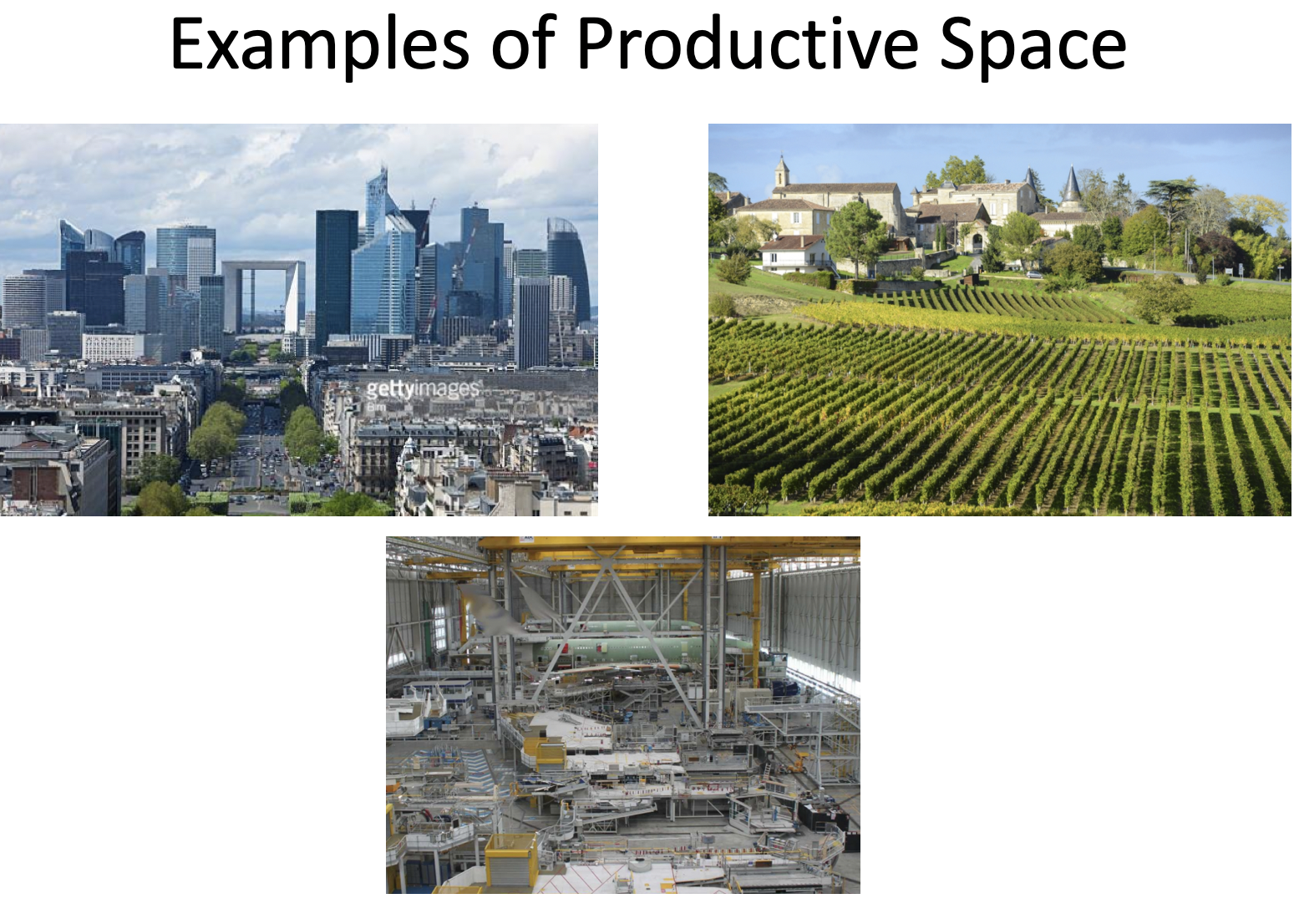 The photograph of La Défense is an example of the _________________ sector.The photograph which shows a field of vines is an example of the ________________ sector.The photograph which shows the inside of a factory is an example of the. _______________ sector.